D6.5 Periodical assessment of Federated access services 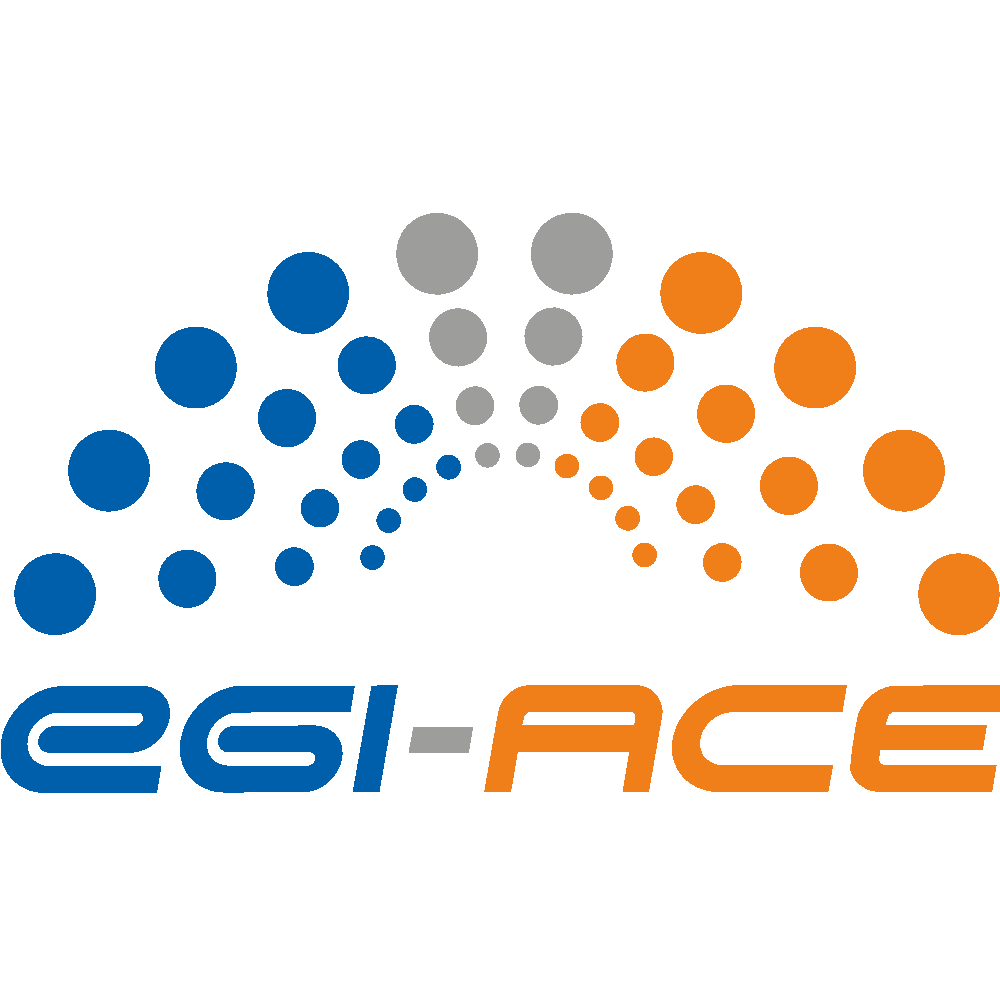 COPYRIGHT NOTICE 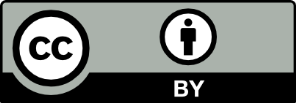 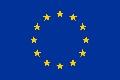 This work by parties of the EGI-ACE consortium is licensed under a Creative Commons Attribution 4.0 International License. (http://creativecommons.org/licenses/by/4.0/). EGI-ACE receives funding from the European Union's Horizon 2020 research and innovation programme under grant agreement no. 101017567.DELIVERY SLIPDOCUMENT LOGTERMINOLOGYhttps://confluence.egi.eu/display/EGIGContentsExecutive summary  This report provides an assessment at M30, end of the EGI-ACE project, of the 10 WP6 Federated Access services installations provided by the EGI-ACE project under the Virtual Access (VA) mechanism. This assessment is based on the metrics collected by these installations during the project period with 6  times data collection: M01-M05, M06-M10, M11-M15, M15-M20, M20-M25, M25-M30.During the project, the EOSC Compute Platform was extended with new installations previously not available in the EGI portfolio: EGI Rucio, openRDM, EC3 and the Orchestrator which all have gone through the process of integration within the EGI-ACE Key Exploitable Result 1 (Services enabling federated computing in EOSC). The installations have gone through operations and maintenance tasks and installation of release upgrades following requirements from user communities.WP6 installations have been used by 132 Virtual Organizations during the project duration, resulting in a 660% increase compared to the number of Virtual Organisations integrated in the reference period (15 months prior to the project start). The uptake of services evolved in the following ways:EGI Check-in has been used by 165 service providers and 17,747 users, respectively a 106% and 887% increase in the project period. It clearly outperformed what was planned as targets during the project proposal preparation. The usage of the service increased a lot due to the integration of new service providers and access via EGI Check-in to other EGI-ACE services, so it clearly outperformed.EGI FTS did not see  an increase in user communities during the project, so the target in terms of numbers of new communities supported was not met. As reported in section 2.2, the lack of communities with requirements over distributed data management and hence data transfer impacted on the service usage.EGI CVFMS has been used by 7 new communities, with the number of hosted files and storage occupied increased by 74% and 39% respectively. It almost met the target set during the project preparation.EGI Rucio onboarded 1 new community using the service since the project starting date.  The main reason for the lower usage of the service has to be found in the need for distributed data management which was not one of the main requirements of the communities accessing the EOSC Compute Platform, so the service clearly  underperformed.EGI Onedata has been integrated into 11 new community use cases, with new providers installed in Turkey, Hungary, Italy, France, Poland and Czech Republic. It went slightly over the expectations due to the interest of communities in EGI-ACE but also coming from external projects.Master Portal has been integrated by 2 new portals, but the overall usage of the service has been quite low. As explained in the section 2.6, one of the reasons could be seen in the missing access via Identity Providers not compliant with SIRTFI, so access was not possible for some users. Orchestrator has been integrated by the community representing an EGI Data Space SeaDataNet WebODV Data Analysis, and communities from the C-Scale project, reaching 250 deployments per year in the second part of the project. The service reached the target in the second part of the project, but the access was low in the first period, hence it slightly underperformed when taking into account the whole project duration. As will be described similarly for EC3, the availability of 2 services exposing similar functionalities could be the main reason for the low usage.PERUN is now used by 644 new users, reaching the target set during the project preparation.EC3 has been used both by WP5 Data Spaces (ENES)  installations and 3 use case applications, with an average of 304 deployments orchestrated  per year. The service slightly underperformed compared to what was planned, mainly due to the presence of another service delivering similar functionalities ( Orchestrator).openRDM  has been deployed in the EGI cloud and support to 9 research institutes has been given for their on-premise installations, almost reaching the target set at project proposal preparation.All installations have been onboarded in the  EOSC Portal by  M12.To promote the uptake of new and existing WP6 installations, beside the Webinar programme organised by the project,  dedicated sessions have been organised at the EGI Conference 2021 where each installation representative has presented their services and the work during the first part of the project. Similarly in EGI Conference 2022 and 2023 sessions and training have been organised, as reported in Section 3,  and  they all played an important role in extending the user base in Europe as demonstrated by the metrics reported during the periods of observations. Section 4 finally describes the level of satisfaction by checking the orders received via the EOSC Portal and the EGI customers satisfaction reviews, which showed an average level of 4.64 out of 5 during the project duration. The satisfaction recorded in the first 15 months of the project was 4.53, hence it has slightly improved.IntroductionVirtual Access (VA) is financial instruments to reimburse the access provisioning costs to access providers. This instrument is provided by the European Commission to increase the sharing of research infrastructures and services that otherwise would not be available to international user groups.In VA, the services – also called “installations” – must be made available ‘free of charge at the point of use’ for European or International researchers. VA access is open and free access to services through communication networks to resources needed for research, without selecting the researchers to whom access is provided.Virtual Access to services of the EGI-ACE catalogue applies to the following four categories: Infrastructure Services WP3 - the Cloud Compute (IaaS) and High Throughput Compute services of the EGI portfolio supported by a set of 16 datacentres from the EGI Federation. The enabling components that support the Cloud Compute service: AppDB, for resource discovery and software catalogue; Dynamic DNS, for user-managed DNS provision of domain names for VMs and services running on the e-Infrastructure; and Infrastructure Manager (IM) for the basic orchestration of IaaS resources.Platform Services WP4 - mature software tools offering generic capabilities to facilitate the usage of the underlying infrastructure for EOSC users and Data Spaces.Federated data spaces WP5 - services provided by major European research collaborations, research infrastructures and research institutes, and are composed of mature software tools, datasets and services that offer science discipline specific processing and data analysis capabilities for EOSC users.Federated Access Services WP6 – services providing secure access to other services and enabling large-data analysis workloads in the distributed infrastructure. Included services are delivered by major European research institutions using mature open-source software with already established user communities from multiple scientific disciplines.This document provides Virtual Access metrics and assessment for WP6.InstallationsWithin EGI-ACE project 10 installations are part of Virtual Access work package 6. The following installations have been subject to change since the beginning of the project:3  services have been onboarded from WP6 in the EOSC Portal since the start of EGI-ACE (EGI Rucio, EGI  CVMFS, and openRDM)1 already existing EOSC service has been extended with new providers and features (EGI Data Transfer extended with FTS installation at UKRI).Integration activities have been completed or are ongoing between the WP6 installations and the EGI core services. Table 1 summarises the activities including also the details on the installation integration that happened before the start of the project.Table 1: WP6 installations integration matrix with EGI core services The Planned integration activities with all the EGI Core services have been completed, with some Check-in integration activities done in the second part of the project.Planned integration activities of EGI Rucio, EGI Onedata, Orchestrator and EC3 with the EGI Accounting service were not finalised given the missing support from the EGI Accounting to this new type of accounting information.Communities  The Table 5 in Appendix A, summarises the usage of the WP6 installation by the EGI communities (both existing and new communities). The table omits the values for the EGI Check-in installation as it’s basically used by most of the communities and the Master Portal installation as it serves individual researchers not linked to specific communities.Metrics definitionFor each installation several metrics has been defined between the provider and WP6 leader, taking into account following categories:Number of users – depending on the nature of installation, number could be defined based on accounts (if registration was required) or number of unique IPs (if registration is not needed to benefit from the service) or number of communities (VO) using the service.Usage – the goal of this metric is to report how much the service is used. This metric depended on functionality provided by the service. Number and names of the countries reached – the goal of this metric was to report how broadly the service is used and how the geographical coverage is changing with time.Marketplace orders – the goal of this metric is to provide information about how often the service is being ordered via EOSC Portal.InstallationsEGI - Check-inMetricsAssessmentThe EGI Check-in service offers the main entry point to the whole EOSC Compute Platform. Therefore the operation of the service is crucial for both end users and service providers. During the project, improvements on the service have been implemented in order to ease the interaction with service providers with a new Federation Registry interface. In parallel the service has gone through a complete technological replacement from what concerns the OpenIDConnect(OIDC) Provider, which has been migrated to MitreId to Keycloak to guarantee better functionalities and evolution to a solution which is becoming a de facto standard. The integration requested also to patch some of the Keycloak components, patches that have been promptly contributed upstream. The migration of the EGI Check-in production OIDC Provider to Keycloak  has been completed by September 2022. Development activities continued also in the second part of the project in order to migrate also the SAML based services to Keycloak, activity planned for July 2023.As reported by the metrics, the number of Service providers integrated reached 165 at M30 with an increase of 105% compared to the previous period: the number includes both new EGI-ACE services (e.g. openRDM, PaaS Orchestrator) which have integrated EGI Check-in during the project, and as well external services (deployed within the EGI Federation or operated by different entities).  The number of communities integrated reached 132 at M30 with an increase of 660% compared to the 15 months previous to the project starts. The estimated target of 18 new communities using the service has already been largely reached. The number of users registered has boosted to 17,747 in M30 with an increase of 887% compared to the same time span of the previous period and consequently the number of logins per month and the countries reached. In order to promote the service, the EGI Check-in team has also organised  Webinars and sessions at EGI Conference 2021, 2022 and 2023. Users and service providers documentations have also been improved. EGI - FTSMetricsAssessmentThe EGI FTS installation hosted at UKRI-STFC has not seen an usage of VOs as predicted at the beginning of the project. The instance is mainly used in conjunction with the EGI - Rucio installation, which uses EGI FTS to orchestrate transfer between storages. The low usage of the service is related to the communities supported during the project, which didn’t have high requirements on distributed data management and hence data transfer. The service has been maintained and upgraded to the latest available releases, in particular 3.11 and 3.12 which brought support for Python 3 and OIDC support enhancements . During May 2022 the setup of a new dedicated instance for EGI  was completed  with the intent to separate WLCG VOs from EGI Communities. The integration of the service with EGI Check-in, an activity which is also planned for Q2 2022, has been finally completed in the last part of the project with the upgrade to version 3.12 as reported. The statistics related to the baseline takes into account the usage of the service by WLCG communities, while the number of VOs reported in the first part of the project  exclude them and concentrates only on the VOs which are EGI specific. To further promote its usage, during 2021 the service was presented during the EGI Conference 2021 within a session related to the EGI-ACE WP6 services and a webinar “Data Management in EGI with Rucio and FTS”, part of the EGI Webinar series. In addition, a combined training on FTS and Rucio was held  during the EGI Conference 2022.EGI – CVMFSMetricsAssessmentThe EGI CVMFS installation hosted at UKRI-STFC has seen an increase of usage from existing VOs, and new repositories from new Communities (SeaDataNet , EISCAT-3D, interTwin, etc) have been added during the project. In accordance the number of files and space used has increased (+74% and +39% respectively), with the new VOs covering the same geographical regions. The project estimation for  this installation was to serve  8 new communities over 30 months,  so the final result of 7 is quite inline with what has been planned. The baseline for the metric about the number of active VOs has been  revisited, as that number was incorrectly calculated during the project proposal preparation.  The correct value (21) has been fixed with a project amendment. The service initially has been migrated to a new hardware in order to improve the performances of publication and onboarded on the EOSC Portal by M12. The documentation for end users has been included as planned in the EGI docs repository. The service provider has been active in promoting the service, in particular during the EGI Conference 2021 and 2022.In Q4 2021 and Q1 2022, the service integration with EGI Check-in was designed and the implementation started. The integration was completed at the end of 2022 and for access to the CVMFS publisher node switched to EGI Check-in identities during the first months of 2023.EGI - RucioMetricsAssessmentEGI Rucio is one of the services brought to EGI and EOSC with the start of the EGI-ACE project. Therefore, during the first period of the project, an activity to integrate the service with the EGI core services started. In particular the integration with EGI Helpdesk, the GOCDB for topology information and the ARGO service for monitoring. The service has then been successfully onboarded on the EOSC portal since M12. During the project  the service has been maintained and updated to the major and minor  releases available upstream. The integration with the EGI Check-in service started, with the aim to be completed by M12 although, due to the low maturity of the Rucio OIDC integration, the integration has been slowed down and completed only in the last period of the project. Lastly the documentation for end users and service providers is now available in the EGI documentation repository.The service has been presented at the EGI Conference 2021 as previously reported with a session related to the EGI-ACE WP6 services and as well during the webinar “Data  Management in EGI with Rucio and FTS”, part of the EGI Webinar series. A training on Rucio and FTS  has been done for the EGI conference 2022 to attract more usage of the service.Three  communities have been piloting the integration with Rucio, namely SKA, Gridpp and GAIA (LatticeQCD). In the latter case the piloting was done using the dteam VO. The service provider has given support for the exploitation of the service which, according to the estimation, should have been  used by 3 new communities by the end of the project. Despite the trainings and webinars effort,  only one new community has used the service for piloting activities (GAIA) since the beginning of the project. The main reason for the lower usage of the service has to be found in the need for distributed data management which was not one of the main requirements of the communities accessing the EOSC Compute Platform.EGI - OnedataMetricsAssessmentThe EGI Onedata service usage has increased during the project execution, with the integration of 11 new communities (Fusion, LABPLas, LETHE, Reliance, DIGITBrain to name a few) and also the installation of providers in new countries (Turkey and Hungary) and  on already covered countries (Czech Republic, France , Poland and Italy). One of the providers, initially configured in Portugal, is no longer available and one community is no longer served (SeaDataNet). With the use cases supported till the end of the project, the estimated 10 new user communities have been reached. In addition, in the last period of the project a community ( CEITEC CryoEM ) has brought quite some capacity by installing dedicated Oneproviders, pushing the managed capacity of the service to 1.1 PB.Lastly, the integration with the EGI Accounting system has started and on Q4 2022 a fist version of the accounting probes have been released. The integration with WP4 services (Notebooks and Binder) has been completed during 2021, allowing further exploitation of the services combination (e.g. the Reliance project is using both EGI Notebooks and the EGI Onedata so as to share data between notebooks users).The installation, both the central component and the distributed providers, has been maintained and upgraded during the project to minor releases available upstream, which brought enhancements and bug fixes. In the last period of the project a new Major release has been brought to production, which included a lot of new functionalities like Directory accounting, Datasets Marketplace, Support for Archives and Workflow executions.As for other installations, the service has been promoted at the EGI Conference 2021 and dedicated training sessions have been organised  at EGI Conference 2022 and 2023.MasterPortal (EGI - Check-in)MetricsAssessmentThe MasterPortal installation is linked with the EGI Check-in installation as the service enables token translation and credentials management. The number of users during the project has been quite stable and 2 new research community portals connected since the beginning of the project. The estimated number of new user communities at the end of the project is 5, so the target has not been reached.The usage of the service could be increased by lifting some security policy constraints. The RCauth CA which is used by MasterPortal to generate short lived certificates, could be used only via Identity Providers which adheres to the SIRTFI framework, which are a subset of the available Identity Providers. The possibility to access the service as well via Identity Providers not compliant with SIRTFI has not been accepted during the project lifetime by the EGI Security Policy Group, as EGI Check-in could provide an equivalent of SIRTFI for those users and thus allowing a broader usage of the service. PaaS OrchestratorMetricsAssessmentDuring the first period of the project the integration of the PaaS Orchestrator service with the EGI core services has started. In particular, the integration with EGI Helpdesk, the GOCDB for topology information and the EGI Check-in has been completed successfully. The Integration with ARGO Monitoring has started and  completed by Q2 2022. g. For what concerns its usage, the service has been selected by the SeaDataNet WebODV Data Space for integration, in order to deploy transparently private instances of the data analysis software on IAAS Cloud enhanced with private workspaces. The installation support effort in the first part of the project has been mainly dedicated to this use case which required the configuration of the TOSCA templates for the deployment of the service, with several iterations with the Data Space team to optimise the deployment and the integration of the PaaS Orchestrator REST API with the Data Space portal. During the second part of the project, the usage increased due to users and communities from the C-SCale project. The project expected for the installation 350 deployments per year, which has been almost reached in the second part of the project also thanks to an activity of promoting the service to new communities and the SeaDataNet WebODV Data Space registration in EOSC which happened at M20. The service installation was affected by a cloud outage right at the end of the project, and unfortunately the logs of the service used to calculate the metrics got lost. The communities and users did noy increase compared to the previous period, so the services deployed have been considered to be more or less the same.In particular, for the promotion of the service, a talk has been given at the EGI Conference 2021 together with a Webinar part of the EGI Webinar series in 2021. A  session at EGI Conference 2022 and as well a demo at EGI conference 2023 were held.PERUNMetricsAssessmentThe PERUN installation is linked with the EGI Check-in installation as the service is one of the possible components in EGI Check-in implementing group management. During the project, the service has been maintained and new releases brought to production including enhancements requested by communities. It has been decided to deploy an instance dedicated for EGI communities to separate it from what CESNET is delivering locally. The deployment of the new instance has been completed by M30.  Documentation has been prepared in order to be integrated in the EGI document repository. In terms of users, new communities have been supported since the beginning of the project, in particular the EGI-ACE Early Adopter EISCAT-3D together with 5 communities (waterwatch.c-scale.eu, terrascope.c-scale.eu, return.c-scale.eu, HighResLandSurf.c-scale.eu, aquamonitor.c-scale.eu) from the C-SCALE project and users from the PITHIA-NRF project. The estimated number of new users  for the installation at the end of the project was 650, which has been reached with 644 new users since the beginning of the project..For the promotion of the service, talks have been given at the EGI Conferences 2021, 2022 and 2023.EC3MetricsAssessmentThe EC3 installation has been maintained and enhanced during the project together with the maintenance  and upgrade of the  recipes for deployment. In addition, some activities to complete the integration in the EGI ecosystem have been performed, like the integration with ARGO Monitoring that was missing prior to the project. An enhanced documentation for end users is now available on the EGI Documentation repository. As far as usage by user communities, the service has been integrated by the ENES Data Space first to automatically deploy SLURM clusters, then to automatically install and scale Kubernetes clusters. During  the project the service has also been requested by 3 applicants from the project Open call, and support has been given for the deployment of the SLURM and Kubernetes autoscaling clusters.The project estimation for the usage of the services was 320 cluster deployments per year. The data shown in the metrics depicts for the first half of the project only the deployments made with the EC3 web portal. Deployments made using the EC3 command line client could not be measured since they access the Infrastructure Manager (IM, WP3) service for the deployment of cloud resources directly. At the IM level, it was not possible to distinguish the application that creates the infrastructure, so we could not know how many clusters have been launched in this way (e.g. ENES Data Space uses the command line tool). This situation has been fixed in the second half of the project as shown in the numbers. For this reason the metrics values for the first half of the project are rather low ( 22 deployment per year), while in the second half with the accounting fixed, it reached   304 deployments per year. We are confident that with the correct accounting in place also for the first period of the project, the target deployments per year should have  been  almost reached also during that period. For the promotion of the service during the first project period, a talk has been given at the EGI Conference 2021 as well as presentations at the EGI Conferences 2022 and 2023. openRDMMetricsAssessmentopenRDM is one of the new services brought to EGI and EOSC with the start of the EGI-ACE project. The service offering comprises a demo or preview instance that has been deployed at EGI cloud (DESY-CC) and in parallel integrated with the EGI core services. In particular the integration with EGI Helpdesk, the GOCDB for topology information and the ARGO service for monitoring. The service has then been successfully onboarded on the EOSC Portal since M9. Integration with EGI Check-in also started and completed by M12. The main offering of the service is the support for in-house installation and data model customization, which has started and continued during the reference period.  A number of institutions have been supported, reaching 9 at project mid-term which have been supported till the end of the project. The number  quite matches the 10 initially defined as an estimation for the end of the project. The totality of the organisations are based in Germany.The metrics reported in the table above refers to both service offerings. In particular, the forth, fifth and sixth metrics refer to the instance deployed on the EGI Cloud, while the first 3 refer to the supported in house installations. For what concerns the promotion of the service, it has been promoted during the previously mentioned EGI Conference 2021 session on Federated Data access services, but also participation to EGI Conference 2022 and 2023 with talks and demos. A webinar part  of the EGI Webinar series has also been held in Q1 2022.Dissemination--In this section we report the list of events in the context of EGI-ACE WP6 organised during the projects, some of them also mentioned previously, reporting the number of attendees to measure the possible user interests.Table 2: Dissemination activities related to WP6 installationsSatisfactionIn this chapter we report the satisfaction on the WP6 installations as reported by EGI Customers interviews and the number of service orders coming from the EOSC Portal Marketplace.EOSC Marketplace orders	For the services that have been registered on the EOSC Portal, we report here the statistics of the orders during the first 15 months of the project. The following information should be considered when interpreting the numbers:PERUN and MasterPortal installations are part of the EGI Check-in service in EOSC Marketplace as subcomponents, so it is not possible to  have separate statistics for them. EGI CVMFS and EGI Rucio installations have been onboarded on the EOSC Portal in December 2021.openRDM installation has been onboarded in the EOSC Portal Marketplace in June 2021.Table 3: Number of Service Orders from the EOSC Portal Marketplace related to WP6 installationsEGI Customer satisfaction reviews	EGI is regularly interviewing the Communities using the services with an active Service Level Agreement (SLA), in order to measure the satisfaction level, collect suggestions for improvement, and discuss possible issues. The level of satisfaction is measured from 1 (min) to 5 (max)The communities using EGI-ACE WP6 services interviewed are reported in Table 4.  In case of more than one interview with the community during the project lifetime, only the latest interview is reported.Table 4: Communities interviewed during the EGI-ACE projectAppendix ATable 5: Communities integration matrix with EGI-ACE WP6 installations. Lead partner:EGI FoundationVersion:1Status:Under EC ReviewDissemination Level:PUBLICKeywords:EGI-ACE, AAI, Data, Compute, Virtual AccessDocument Link:https://documents.egi.eu/document/3795 Deliverable AbstractThe deliverable provides metrics and assessment about the 10 EGI-ACE installations available under the Virtual Access (VA) mechanism in WP6.NamePartner/ActivityFrom:Andrea ManziEGI Foundation/WP6Moderated by:Sjomara SpechtEGI Foundation/WP1Reviewed by:Gergely SiposEGI Foundation/WP1Approved by:PMB, SDS, SFGIssueDateCommentAuthorv.0.127/06/2023TemplateHien Buiv0.214/07/2023First version ready for reviewAndrea Manziv13/08/2023Addressed Gergely Sipos commentsAndrea ManziTerminology/AcronymDefinitionVAVirtual AccessEOSCEuropean Open Science Cloud InstallationEGI Check-inEGI HelpdeskEGI MonitoringEGI GOCDBEGI Accounting EGI  Check-inn/apre EGI-ACEpre EGI-ACEpre EGI-ACEn/aEGI FTSDONEpre EGI-ACEpre EGI-ACEpre EGI-ACEn/aEGI CVMFSDONEpre EGI-ACEpre EGI-ACEpre EGI-ACEn/aEGI  RucioDONEDONEDONEDONENOT COMPLETEDEGI Onedatapre EGI-ACEpre EGI-ACEpre EGI-ACEpre EGI-ACENOT COMPLETEDMasterPortal (EGI  Check-in)pre EGI-ACEpre EGI-ACEpre EGI-ACEpre EGI-ACEn/aOrchestratorDONEDONEDONEDONENOT COMPLETEDPERUNpre EGI-ACEpre EGI-ACEpre EGI-ACEpre EGI-ACEn/aEC3pre EGI-ACEDONEDONEDONENOT COMPLETEDopenRDMDONEDONEDONEDONEn/aDescriptionCheck-in makes it easy to secure access to EGI services and resources. Through Check-in, users are able to authenticate with the credentials provided by the Identity Provider of their Home Organisation (e.g. via eduGAIN), as well as using social identity providers, or other selected external identity providers. Check-in provides an intuitive interface for communities to manage their users and their respective groups, roles and access rights. For communities operating their own group management system, Check-in has a comprehensive list of connectors that allows them to integrate their systems as externally managed Attribute Authorities.Task6.1URLhttps://aai.egi.eu/ Service CategoryFederated Access ServicesService Cataloguehttps://www.egi.eu/services/check-in/ https://marketplace.eosc-portal.eu/services/egi-check-in Locationhttps://aai.egi.eu/ DurationM01-M30Modality of accessAll the services are free at the point of use. The software repositories do not require any registration. The other services require authentication and in some cases registration, using either institutional credentials or personal certificates released by IGTF federation.Support offeredTechnical support is provided via the helpdesk central support team, and by the individual service providers. EGI Outreach activities also include webinars, training, and hands-on sessions during conferences and events.Operational since01/01/2018User definition Individual researchers wanting to use EGI resources and supported Community servicesResearch Communities wanting  to use EGI resourcesService Providers willing to offer their services/resources enabling the access via Check-inResearch Infrastructure wanting to offer their resources to Community supportedMetric nameBaselineDefine how measurement is donePeriod 1
M1-M5Period 2
M6-M10Period 3
M11-M15Period 4
M16-M20Period 5
M21-M25Period 6
M26-M30No of registered researchers (total)2,000Internal4,7696,2277,748Total: 10175, During Period: 2425Total: 13963, During Period: 3788Total: 17747, During Period: 3784No of logins per month1,500Internal3,8704,9004,4846,0506,7156,954No of countries which researchers access resources60Internal102105102114119132Names of countries which researchers access resourcesInternalAlgeria, Angola, Argentina, Armenia, Australia, Austria, Bangladesh, Belarus, Belgium, Bolivia, Bosnia and Herzegovina, Brazil, Bulgaria, Cambodia, Cameroon, Canada, Chile, China, Colombia, Croatia, Cuba, Czechia, Denmark, Dominica, Dominican Republic, DR Congo, Ecuador, Egypt, El Salvador, Estonia, Ethiopia, Finland, France, Germany, Ghana, Greece, Hong Kong, Hungary, Iceland, India, Indonesia, Iran, Iraq, Ireland, Israel, Italy, Ivory Coast, Japan, Jordan, Kenya, Latvia, Lebanon, Lithuania, Luxembourg, Malaysia, Malta, Mexico, Morocco, Mozambique, Namibia, Nepal, Netherlands, New Zealand, Nicaragua, North Macedonia, Norway, Oman, Pakistan, Peru, Philippines, Poland, Portugal, Qatar, Romania, Russia, Rwanda, Saudi Arabia, Senegal, Serbia, Singapore, Slovakia, Slovenia, Somalia, South Africa, South Korea, Spain, Sri Lanka, Sweden, Switzerland, Taiwan, Tanzania, Thailand, Turkey, Uganda, Ukraine, United Arab Emirates, United Kingdom, United States, Uzbekistan, Venezuela, Vietnam, ZambiaAlgeria, Argentina, Armenia, Australia, Austria, Bahrain, Belarus, Belgium, Bermuda, Bolivia, Bosnia and Herzegovina, Brazil, Bulgaria, Canada, Chile, China, Colombia, Costa Rica, Croatia, Cyprus, Czechia, Denmark, Ecuador, Egypt, El Salvador, Estonia, Eswatini, Ethiopia, Finland, France, Georgia, Germany, Ghana, Greece, Guatemala, Honduras, Hong Kong, Hungary, Iceland, India, Indonesia, Iran, Iraq, Ireland, Israel, Italy, Ivory Coast, Japan, Kazakhstan, Kenya, Latvia, Lebanon, Lithuania, Luxembourg, Malawi, Malaysia, Mauritania, Mexico, Morocco, Mozambique, Nepal, Netherlands, New Caledonia, New Zealand, Nicaragua, Nigeria, Norway, Oman, Pakistan, Panama, Peru, Philippines, Poland, Portugal, Puerto Rico, Qatar, Romania, Russia, Rwanda, Saudi Arabia, Singapore, Slovakia, Slovenia, Somalia, South Africa, South Korea, Spain, Sri Lanka, Sweden, Switzerland, Taiwan, Tanzania, Thailand, Trinidad and Tobago, Tunisia, Turkey, Uganda, Ukraine, United Arab Emirates, United Kingdom, United States, Uruguay, Vietnam, Zambia, ZimbabweAlbania, Algeria, Anguilla, Argentina, Armenia, Australia, Austria, Azerbaijan, Bangladesh, Belarus, Belgium, Bosnia and Herzegovina, Brazil, Bulgaria, Canada, Chile, China, Colombia, Costa Rica, Croatia, Cuba, Cyprus, Czechia, Denmark, DR Congo, Ecuador, Egypt, El Salvador, Estonia, Finland, France, Germany, Ghana, Gibraltar, Greece, Guatemala, Hong Kong, Hungary, Iceland, India, Indonesia, Iran, Iraq, Ireland, Israel, Italy, Jamaica, Japan, Jordan, Kazakhstan, Kenya, Kosovo, Lebanon, Lithuania, Luxembourg, Malaysia, Mauritius, Mexico, Morocco, Nepal, Netherlands, New Caledonia, New Zealand, Nigeria, North Macedonia, Norway, Oman, Pakistan, Panama, Peru, Philippines, Poland, Portugal, Qatar, Romania, Russia, Rwanda, Saudi Arabia, Serbia, Singapore, Slovakia, Slovenia, South Africa, South Korea, Spain, Sri Lanka, Sweden, Switzerland, Taiwan, Tanzania, Thailand, Tunisia, Turkey, U.S. Virgin Islands, Ukraine, United Kingdom, United States, Uzbekistan, Venezuela, Vietnam, Yemen, ZimbabweAlbania,Algeria, Argentina, Armenia, Australia, Austria, Azerbaijan, Bangladesh, Belarus, Belgium, Bolivia, Bosnia and Herzegovina, Botswana, Brazil, Bulgaria, Cameroon, Canada, Cayman Islands, Chile, China, Colombia, Costa Rica, Croatia, Cuba, Cyprus, Czechia, Denmark, Djibouti, Ecuador, Egypt, El Salvador, Estonia, Ethiopia, Finland, France, Georgia, Germany, Ghana, Greece, Greenland, Hong Kong, Hungary, Iceland, India, Indonesia, Iran, Iraq, Ireland, Israel, Italy, Ivory Coast, Japan, Kazakhstan, Kenya, Kosovo, Latvia, Lebanon, Lesotho, Liechtenstein, Lithuania, Luxembourg, Malaysia, Malta, Mexico, Moldova, Montenegro, Morocco, Mozambique, Myanmar, Nepal, Netherlands, New Zealand, Nicaragua, Niger, Nigeria, North Macedonia, Norway, Oman, Pakistan, Palestine, Peru, Philippines, Poland, Portugal, Qatar, Romania, Russia, Réunion, Saudi Arabia, Senegal, Serbia, Singapore, Slovakia, Slovenia, Somalia, South Africa, South Korea, Spain, Sri Lanka, Sweden, Switzerland, Taiwan, Thailand, Trinidad and Tobago, Tunisia, Turkey, Uganda, Ukraine, United Arab Emirates, United Kingdom, United States, Uruguay, Venezuela, VietnamAlbania, Argentina, Australia, Austria, Bahrain, Bangladesh, Belarus, Belgium, Bolivia, Bosnia and Herzegovina, Botswana, Brazil, Bulgaria, Burkina Faso, Cabo Verde, Cambodia, Canada, Chad, Chile, China, Colombia, Costa Rica, Croatia, Cuba, Cyprus, Czechia, Denmark, Ecuador, Egypt, El Salvador, Estonia, Faroe Islands, Finland, France, Gambia, Georgia, Germany, Ghana, Greece, Guatemala, Honduras, Hong Kong, Hungary, Iceland, India, Indonesia, Iran, Iraq, Ireland, Isle of Man, Israel, Italy, Japan, Jersey, Kazakhstan, Kenya, Kosovo, Latvia, Lebanon, Lesotho, Libya, Lithuania, Luxembourg, Madagascar, Malawi, Malaysia, Mali, Malta, Mauritius, Mexico, Moldova, Mongolia, Morocco, Namibia, Nepal, Netherlands, Netherlands:, New Zealand, Nigeria, North Macedonia, Norway, Oman, Pakistan, Palestine, Peru, Philippines, Poland, Portugal, Qatar, Réunion, Romania, Russia, Rwanda, Saudi Arabia, Senegal, Serbia, Sierra Leone, Singapore, Slovakia, Slovenia, South Africa, South Korea, Spain, Sri Lanka, Sweden, Switzerland, Taiwan, Thailand, Togo, Trinidad and Tobago, Tunisia, Turkey, Uganda, Ukraine, United Arab Emirates, United Kingdom, United States, Vietnam, YemenAlbania, Algeria, Argentina, Australia, Austria, Azerbaijan, Bahrain, Bangladesh, Barbados, Belarus, Belgium, Bosnia and Herzegovina, Botswana, Brazil, Bulgaria, Cabo Verde, Cambodia, Cameroon, Canada, Chile, China, Colombia, Costa Rica, Croatia, Cuba, Cyprus, Czechia, Denmark, Ecuador, Egypt, Estonia, Finland, France, Georgia, Germany, Ghana, Gibraltar, Greece, Guatemala, Hong Kong, Hungary, Iceland, India, Indonesia, Iran, Iraq, Ireland, Israel, Italy, Japan, Jordan, Kenya, Kuwait, Latvia, Lebanon, Lesotho, Lithuania, Luxembourg, Madagascar, Malaysia, Malta, Mauritius, Mexico, Moldova, Morocco, Mozambique, Nepal, Netherlands, New Zealand, Niger, Nigeria, North Macedonia, Norway, Pakistan, Panama, Paraguay, Peru, Philippines, Poland, Portugal, Qatar, Romania, Russia, Rwanda, Saudi Arabia, Senegal, Serbia, Singapore, Slovakia, Slovenia, South Africa, South Korea, Spain, Sri Lanka, Sweden, Switzerland, Taiwan, Tajikistan, Tanzania, Thailand, Tunisia, Turkey, Uganda, Ukraine, United Arab Emirates, United Kingdom, United States, Uruguay, Uzbekistan, Venezuela, VietnamNo of research communities accessing resources20Internal516384114119132No of service providers offering resources80Internal121138148159162165DescriptionService for scheduling and managing data transfers between facilities.Task6.2URLlcgfts3.gridpp.rl.ac.uk Service CategoryFederated Access ServicesService Cataloguehttps://www.egi.eu/services/data-transfer/ https://marketplace.eosc-portal.eu/services/egi-data-transfer LocationRutherford Appleton Laboratory, UKDurationM01-M30Modality of accessWeb and command line interfaces. Can be driven by Rucio data management serviceSupport offeredsupport/training/documentation can be providedOperational since2014User definitionPrimarily for any community that need to manage significantMetric nameBaselineDefine how measurement is donePeriod 1
M1-M5Period 2
M6-M10Period 3
M11-M15Period 4
M16-M20Period 5
M21-M25Period 6
M26-M30No of Vos using the service(period)8internal monitoring, GOCDB142122Daily files transferred200,000internal monitoring2111797322,1773,081376Daily data volume (TB)300internal monitoring0.230.150.23330No of countries where storage endpoints are contacted by FTS30internal monitoring, GOCDB232322222DescriptionSoftware and data distribution service Task6.2URLcvmfs-stratum0.gridpp.rl.ac.ukService CategoryFederated Access ServicesService Cataloguehttps://marketplace.eosc-portal.eu/services/stfc-cvmfs-content-distribution-service LocationRutherford Appleton Laboratory, UKDurationM01-M30Modality of accessSoftware uploaded to Stratum 0 service at RAL - accessed using cvmfs client software installed on compute nodes.Support offeredsupport/documentation/training will all be availableOperational since2016User definitionAny community that has software (including container images) that they need to run on EOSC resourcesMetric nameBaselineDefine how measurement is donePeriod 1
M1-M5Period 2
M6-M10Period 3
M11-M15Period 4
M16-M20Period 5
M21-M25Period 6
M26-M30No of active Vos(total)21internal accounting, operations portal222323242728No of files used20,000,000internal accounting, operations portal22,999,48626,160,09426,938,40829,125,40232,136,94734,838,239Total space used (TB)2.3internal accounting, operations portal2.352,602.6333.053.2No of countries supporting VO23internal accounting, operations portal232323232323Names of countries supporting VOIndia, China, Netherlands, South Africa, Spain, Switzerland, Sweden, Australia,New Zealand, Malta,Finland, Ukraine, Japan, Russia, Check Republic, Slovakia, Italy, UK, Germany, Canada, Portugal, US, Mexicointernal accounting, operations portalIndia, China, Netherlands, South Africa, Spain, Switzerland, Sweden, Australia,New Zealand, Malta,Finland, Ukraine, Japan, Russia, Check Republic, Slovakia, Italy, UK, Germany, Canada, Portugal, US, MexicoIndia, China, Netherlands, South Africa, Spain, Switzerland, Sweden, Australia,New Zealand, Malta,Finland, Ukraine, Japan, Russia, Check Republic, Slovakia, Italy, UK, Germany, Canada, Portugal, US, MexicoIndia, China, Netherlands, South Africa, Spain, Switzerland, Sweden, Australia,New Zealand, Malta,Finland, Ukraine, Japan, Russia, Check Republic, Slovakia, Italy, UK, Germany, Canada, Portugal, US, MexicoIndia, China, Netherlands, South Africa, Spain, Switzerland, Sweden, Australia,New Zealand, Malta,Finland, Ukraine, Japan, Russia, Check Republic, Slovakia, Italy, UK, Germany, Canada, Portugal, US, MexicoIndia, China, Netherlands, South Africa, Spain, Switzerland, Sweden, Australia,New Zealand, Malta,Finland, Ukraine, Japan, Russia, Check Republic, Slovakia, Italy, UK, Germany, Canada, Portugal, US, MexicoIndia, China, Netherlands, South Africa, Spain, Switzerland, Sweden, Australia,New Zealand, Malta,Finland, Ukraine, Japan, Russia, Check Republic, Slovakia, Italy, UK, Germany, Canada, Portugal, US, MexicoDescriptionService for managing large scale data in a distributed environmentTask6.2URLrucio-server.gridpp.rl.ac.uk Service CategoryFederated Access ServicesService Cataloguehttps://marketplace.eosc-portal.eu/services/scd-stfc-rucio-data-management-service?q=STFC+Rucio+Data+Management+Service LocationRutherford Appleton Laboratory, UKDurationM01-M30Modality of accessCLI, Python API, Partially via web browserSupport offeredDocumentation and support will be provided. Training can be accessed through the community workshops.Operational sinceApril 2018User definitionSmall to Medium Communities. Users that need to manage up to 10PB of data across multiple sites.Metric nameBaselineDefine how measurement is donePeriod 1
M1-M5Period 2
M6-M10Period 3
M11-M15Period 4
M16-M20Period 5
M21-M25Period 6
M26-M30No of VOs supported (total)2internal accounting, GOCDB333333No of file used10,000internal accounting, GOCDB14,62198,762223,670199,21836,56333,422Total space used (TB)10internal accounting, GOCDB3.34.33811432No of countries providing Rucio3internal accounting, GOCDB333333Names of countries providing RucioUK, SouthAfrica, Australiainternal accounting, GOCDBUK, SouthAfrica, AustraliaUK, SouthAfrica, AustraliaUK, SouthAfrica, AustraliaUK, SouthAfrica, AustraliaUK, SouthAfrica, AustraliaUK, SouthAfrica, AustraliaDescriptionIntegrated platform for distributed data managementTask6.2URLhttps://datahub.egi.eu Service CategoryFederated Access ServicesService Cataloguehttps://www.egi.eu/services/datahub/ https://marketplace.eosc-portal.eu/services/egi-datahub LocationPolandDurationM01-M30Modality of accessFree Access for users who can authenticate using EGI Check-inSupport offeredTraining, documentation based practises and direct support for the integrated larger usersOperational since2018User definitionWe are dealing with communities or group of users which might be treated as a small communityMetric nameBaselineDefine how measurement is donePeriod 1
M1-M5Period 2
M6-M10Period 3
M11-M15Period 4
M16-M20Period 5
M21-M25Period 6
M26-M30No of communities (VOs) integrated  (total)6Checkin, internal accounting, GOCDB5610 131517Total storage supported (TB)100Checkin, internal accounting, GOCDB1001011051141281,130No of countries with OneProvider installed7Checkin, internal accounting, GOCDB777888Names of countries with OneProvider installedPoland, Portugal, France, Spain, UK, Italy, Czech RepublicCheckin, internal accounting, GOCDBPoland, Turkey, France, Spain, UK, Italy, Czech RepublicPoland, Turkey, France, Spain, UK, Italy, Czech RepublicPoland, Turkey, France, Spain, UK, Italy, Czech RepublicPoland, Turkey, France, Spain, UK, Italy, Czech Republic, HungaryPoland, Turkey, France, Spain, UK, Italy, Czech Republic, HungaryPoland, Turkey, France, Spain, UK, Italy, Czech Republic, HungaryDescriptionToken translation and credential management services to access EGI services and resources that use PKIX, SSH, and OpenID credentials with federated loginTask6.1URLhttps://aai.egi.eu/mp-oa2-server/register Service CategoryFederated Access ServicesService CatalogueSupplied as component of https://www.egi.eu/services/check-in/ Locationhttps://aai.egi.eu/mp-oa2-server/ DurationM01-M30Modality of accessAll the services are free at the point of use. Services require authentication and community portals require registration, using either institutional credentials or personal certificates released by IGTF federation.Support offeredTechnical support is provided via the helpdesk central support team, and on-line documentation. EGI Outreach activities include also webinars, trainings, and hands-on sessions during conferences and eventsOperational since01/01/2018User definition1. Individual researchers able to access the MasterPortal service2. Research Community portals connected to the MasterPortal componentMetric nameBaselineDefine how measurement is donePeriod 1
M1-M5Period 2
M6-M10Period 3
M11-M15Period 4
M16-M20Period 5
M21-M25Period 6
M26-M30No  of researchers 37Internal1065864No of user credentials deposited/month20Internal0.42.6                                              2384No of countries which researchers access resourcesn/aInternaln/an/a                                         n/a                                             533Names of countries where researchers access resourcesn/aInternaln/an/an/aGreece, Netherlands, US, CzechGreece, Netherlands, SwitzerlandNetherlands, Greece, GermanyNo of research community portals connected5Internal77                                                       7777DescriptionThe PaaS Orchestrator service allows the users to deploy virtualized computing infrastructures with complex topologies (such as clusters of virtual machines or applications packaged as Docker containers) using standardised interfaces based on REST APIs and adopting the TOSCA (Topology and Orchestration Specification for Cloud Applications) templating language for the description of Cloud-based applications. The PaaS Orchestrator features advanced federation and scheduling capabilities ensuring the transparent access to the different IaaS back-ends including on-premises Cloud Management Frameworks such as OpenStack and OpenNebula, public Cloud providers such as Amazon Web Services and Microsoft Azure and, finally, Container Orchestration Platforms such as Apache Mesos and Kubernetes. The selection of the best cloud provider to fulfil the user request is performed considering criteria like the user’s SLAs, the services availability and the data location. The service comes with a set of application/service topologies ready-to-use that can be deployed through a user-friendly web interface.Task6.3URLhttps://indigo-paas.cloud.ba.infn.it/ Service CategoryFederated Access ServicesService Cataloguehttps://marketplace.eosc-portal.eu/services/paas-orchestrator LocationINFN-BariDurationM01-M30Modality of accessFree at the point of use Support offeredINFN team will provide both live support and online documentation to all the users and communities willing to leverage this service for their workloads. Links to documentation:https://indigo-dc.gitbook.io/indigo-paas-orchestrator/ https://indigo-dc.github.io/orchestrator/restdocs/ Operational since2019User definitionResearcher, Small communities, big communities and resources providers, and developers willing to implement new servicesMetric nameBaselineDefine how measurement is donePeriod 1
M1-M5Period 2
M6-M10Period 3
M11-M15Period 4
M16-M20Period 5
M21-M25Period 6
M26-M30No of users20Service internal DB11153n/aNo of communities3Service internal DB11124n/aNo of services deployed/year15Service internal DB134711123n/aNo of countries with services deployed2Service internal DB11114n/aNames of countries with services deployedItaly, SpainService internal DBItalyItalyItalyItalyItaly, Portugal, Czech Republic, Slovakian/aDescriptionSystem which manages user identities and access to the resources.Task6.1URLhttp://perun.egi.eu/ Service CategoryFederated Access ServicesService CatalogueSupplied as component of https://www.egi.eu/services/check-in/ LocationCESNET, Czech RepublicDurationM01-M30Modality of accessFederated loginSupport offeredSupport is available during office hours. Training is provided on request and documentation is available at htts://perun-aai.org Operational since2012User definitionSmall and big communitiesMetric nameBaselineDefine how measurement is donePeriod 1
M1-M5Period 2
M6-M10Period 3
M11-M15Period 4
M16-M20Period 5
M21-M25Period 6
M26-M30No of registered users1,600Internal573555577593618644No of processed user support requests/year100Internal101472118No of countries reachN/AInternalN/AN/AN/AN/AN/AN/ANames of countries reachN/AInternalN/AN/AN/AN/AN/AN/ANo of small supported communities (<100)10Internal151517192623No of big supported communities (>100)2Internal222222DescriptionThe EC3 dashboard is a service that enables users from the EGI Access Virtual Organization to deploy self-managed clusters in the resources of EGI Cloud Compute that supports this VO. The clusters are enlarged and shrinked automatically depending on the workload. The dashboard uses publicly available recipes that support SLURM, TORQUE, Apache Mesos and Kubernetes clusters, among others. Task6.3URL https://servproject.i3m.upv.es/ec3/ Service CategoryFederated Access ServicesService Cataloguehttps://marketplace.eosc-portal.eu/services/elastic-cloud-compute-cluster-ec3 LocationThe service is located in the premises of the GRyCAP (High Performance and Grid Computing Group) of the Institute of Instrumentation for Molecular Imaging of the Universitat Politècnica de València.DurationM01-M30Modality of accessAccess is freely available to users provided of valid EGI check-in credentials and membership to the EGI Access VOSupport offered- Documentation: https://docs.egi.eu/users/compute/orchestration/ec3/ - Sample videos: https://www.youtube.com/channel/UCQD6RJBs57Giz4Xm8dhDczQ - Source repository including the recipes: https://github.com/grycap/ec3/tree/master/templates Operational sinceApril 2017User definitionTypically we are serving Long Tail of Science Users, although the service could be applied to other communities. It is only limited by the VO capacity and policy. During the project, it will be offered to any Virtual Organization, extending notably the variety of users. Metric nameBaselineDefine how measurement is donePeriod 1
M1-M5Period 2
M6-M10Period 3
M11-M15Period 4
M16-M20Period 5
M21-M25Period 6
M26-M30No of active users/quarter20Internal logs / Google analytics2091217612No of clusters deployments/quarter60Internal logs / Google analytics2161198133126No of countries of precedence of users3Check-in / Google analytics857774Names of countries of precedence of usersN/ACheck-in / Google analyticsSpain, Italy, Netherlands, Germany, Poland, Slovakia, Sweden, United KingdomSpain, Italy, Netherlands, Greece, United Kingdom.Spain, South Africa, Finland, Indonesia, Poland, Thailand, United KingdomSpain, Greece, Italy, Austria, Netherlands, Romania, SwitzerlandSpain, Portugal, Croatia, France, Netherlands, United Kingdom, United StatesSpain, Netherlands, France, ItalyDescriptionResearch Data Management serviceTask6.2URLhttps://openbis-egi-ace.openrdm.eu Service CategoryFederated Access ServicesService Cataloguehttps://marketplace.eosc-portal.eu/services/openrdm-eu LocationCHDurationM01-M30Modality of accessWeb interfacesSupport offered1st level support on the central installation. Training for end-users and for administrators. Support for an on-premise deployment.Operational sincebeginning 2019 on CH switchengine infrastructureUser definitionExperimental laboratories, biology-related facilities, single research groupsMetric nameBaselineDefine how measurement is donePeriod 1
M1-M5Period 2
M6-M10Period 3
M11-M15Period 4
M16-M20Period 5
M21-M25Period 6
M26-M30No of deployments0internal accounting, GOCDB119999No of users/lab7-10internal accounting, GOCDBn/an/an/an/an/an/aNo of research laboratories4internal accounting, GOCDB459999Access to imported data0internal accounting, GOCDBn/an/an/an/an/an/aNo of countries where the services is deployed2internal accounting, GOCDB111111Names of countries where the services is deployedSwitzerland, Germanyinternal accounting, GOCDBGermanyGermanyGermanyGermanyGermanyGermanyType of ActivityTitleDateName of EventLocationType of AudienceReachScaleWorkshopEGI Checkin user enrollment workflow2021/05/10EISCAT_3D access WSOnlineDevelopers, admins, users15EuropeanPresentationEGI Multi-VO Rucio2021/09/304th Rucio Community WorkshopOnlineDevelopers, service admins, users110WorldwideWorkshopEGI-ACE Federated data access services2021/10/21EGI Conference 2021OnlineIT providers, Research Community reps.40 Global(mostly European)PresentationDeploying virtual elastic clusters on the EGI Cloud Compute2021/10/20EGI Conference 2021OnlineIT providers, Research Community reps.40 Global(mostly European)PresentationData storage on the EOSC platform2022/02/01EOSC Future Ask me anything session on Data Storage OnlineIT providers, Research Community reps.130 EuropeanWebinar openRDM2022/01/12EGI Webinar 2022OnlineScientific communitiesDevelopers, integrators and end usersNum. of Participants: 20Num. of Countries: 9worldwideWebinarData Management in EGI with Rucio and FTS2021/10/06EGI Webinar 2021OnlineScientific communities, developers, integrators and end usersNum. of Participants: 50Num. of Countries: 17worldwideWebinarHow to orchestrate services in the EOSC Compute Platform with the INDIGO PaaS2021/10/27EGI Webinar 2021OnlineScientific communities, developers, integrators and end usersNum. of Participants: 33Num. of Countries: 8worldwideWebinarProviding controlled access to distributed resources and services with EGI Check-in: the provider perspective2021/05/05EGI Webinar 2021OnlineScientific communities and IT-service providers who operate IdP for them.Num. of Registrations: 43
Num. of Participants: 35 (81.39%)
Num. of Countries: 13 worldwideWebinarAccess and analyze data from the EGI DataHub with Jupyter notebooks and MATLAB2021/05/12EGI Webinar 2021OnlineScientific communities and IT-service providers who support research and educationNum. of Registrations: 39
Num. of Participants: 27 (69.23%)
Num. of Countries: 10worldwideTraining Training: Federating and serving distributed data for computational users with EGI DataHub2022/09/22EGI Conference 2022Prague, Czech RepublicResearchers, Scientists10EuropeTrainingData management with FTS and RUCIO2022/09/22EGI Conference 2022Prague, Czech RepublicResearchers, Scientists10EuropePresentation + demoIntroduction and demo of openBIS2022/12/08NFDI-MatWerk event on Electronic Lab NotebooksOnlineResearchers, Scientists170GermanyWP6 installationNumber of orders EGI Check-in19EGI Onedata5EGI FTS4openRDM3EGI Rucio1Orchestrator1Community WP6 installations used Level of satisfactions and commentsIssues reported with WP6 installationsECRIN-ERICEGI Onedata EGI Check-in5. Very satisfied Good technical support received from the provider/shepherd via the Helpdeskn/aD4ScienceEGI Check-in5. Very Satisfiedn/aEMPHASISEGI Check-inEGI Onedata4. Satisfied.Good technical support offered by EGI to the customer. As soon as the EGI services matching the EMPHASIS requirements were identified the activity started smoothly.n/aEISCAT-3DEGI Check-inPERUNEGI CVMFS5. Very Satisfiedn/aC-SCALEPERUNEGI-Check-inOrchestrator 4. SatisfiedConfiguration changes in PERUN should be better handled/communicated to avoid service disruption to end users (e.g. not being able to log into OpenStack Horizon dashboard).BiomedEGI Check-in, EGI CVMFS5: Very satisfied People are active and helpful but there is room  for improvementn/aWenMREGI Check-inEGI Onedata5. Very Satisfiedn/aNBISEGI Check-inPERUN 5. Very Satisfiedn/aAiiDALabEGI Check-in4: SatisfiedEGI Check-in UX is not the bestVESPA EAP Use CaseEGI Check-in5. Very Satisfiedn/aENESEGI Onedata, EGI Check-in, EC34: SatisfiedComplex legal framework that makes it hard to reach agreement for integration with Check-in, this has an impact at the end on the service delivered.PeachNoteEGI Check-in4: Satisfiedn/aClarinEGI Check-in5. Very Satisfiedn/aDigitBrainEGI Onedata, EGI Check-in5. Very Satisfiedn/aOBSEAEGI Check-in5. Very Satisfiedn/aEOSC SynergyEGI Check-in4: Satisfiedn/aPerovskite material studiesEGI Check-in5. Very Satisfiedn/aTerradueEGi Check-in3: Somewhat satisfiedThe customer had not time to full exploit the resources allocated by EGI, in particular due to dependencies of the original business case with the EGI Check-in (API automation)  Belle-IIEGi Check-in5. Very Satisfiedn/aCos4Cloud EGI Check-in4: Satisfiedn/aFusionEGI Check-in, EGI Onedata3: Somewhat satisfiedDataHub: Issues reported by users with oneclient mount got stale after weeks/ a monthEGI Check-in: The service is great, but in the new version of the Federation Registry the management of the configuration for development and demo instances should be more straightforward. In the previous version it was easierNBISEGI Check-in4: Satisfiedn/aEMSO-ERICEGI Check-in4: Satisfiedn/aopenBioMapsEGI Check-in5. Very Satisfiedn/aCEITEC CryoEMEGI Onedata4: Satisfiedn/aCommunity typeCommunity supportedEC3EGI - CVMFSEGI - FTSEGI - OnedataEGI - RucioOpenRDM-EGIOrchestratorPERUNWP5ENESXXPROMINENCEXSeaDataNetXXVIPXWeNMRXNewDeltaresXinterTwinXC-ScaleXXPITHIA -NFRXXOpenscreen ERICXCEITEC CryoEMXAI4PublicPolicyXDECIDOXRegreenXEureka 3dXLETHEXBAM PilotXBfR GermanyXFAUXFraunhofer IWBXHMGUXOpenRDMXPTBXRelianceXRICNXSAPSXSimtechXLABPLASXDIGITBrainXThematicCHIPSTERXCOMETXEMPHASISXERIC-CLLXEXTRAS-FP7XGLASTXGRIDPPXXXKM3NETXLAGOXMICEXXNA62XXNEUGRIDXPHENOXPRIMAGEXProtein pKXSKAXSOLID EXPERIMENTXSUPER- NEMOXT2KXWP2EISCAT-3DX XTerradue(NextGeoss pilots) X